Publicado en Oviedo el 14/08/2019 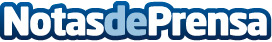 El Grupo Roxa incorpora el complejo de Las Caldas en Oviedo a su portafolio hoteleroLas negociaciones por la adquisición del complejo Las Caldas Villa Termal, que se vienen realizando desde mediados del 2018, finalmente han acabado con éxito en beneficio del grupo mallorquín Roxa. Por un lado, la adquisición de la propiedad representa una inversión para el grupo en su política de gestión de activos. Mientras que, por otro lado, la gestión y la distribución del complejo, pasarán a ser asumidas por la rama hotelera del grupo, hoy conocida como Blau Hotels for HolidaysDatos de contacto:Contenido SEO609958705Nota de prensa publicada en: https://www.notasdeprensa.es/el-grupo-roxa-incorpora-el-complejo-de-las Categorias: Viaje Asturias Turismo http://www.notasdeprensa.es